MR & Directie: (19:30 – 20:30 uur)MR (20:30 – 21:30 uur)ACTIEPUNTENLIJSTData MR vergaderingen schooljaar 2021/2022:Maandag 6 september 2021Dinsdag 16 november 2021Donderdag 3 februari 2022Maandag 21 maart 2022Dinsdag 19 April 2022Dinsdag 9 juni 2022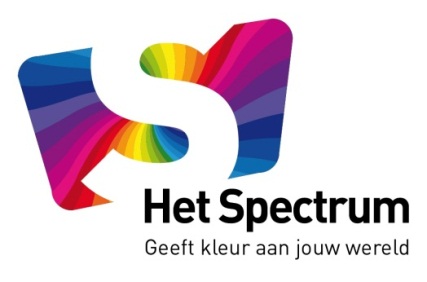 NotulenMR OVERLEGDatum:16 november 2021Plaats:Personeelskamer Het SpectrumTijd:19.30– 21.30 uur Uitgenodigd:Adviserend:Afwezig:PMR: A. Bergsma, S v.d. Stoep, M. Gijsbers, C. van der GaagOMR: T. Geijsen, B. Leenman (voorzitter) I. Oldenhof, P. van Wijnen en E. Hes L. van Oosten (directeur), M. Bakker-Schuur (adjunct-directeur)S v.d. StoepNotulist:C. van der GaagAGENDAPUNTENBEVOEGDHEID MROpeningEvaluatie autovrijeweek 
- evaluatie: Er waren veel positieve reacties. De negatieve reacties beperkten zich door een negatieve benadering van leerlingen op het auto gebruik.
- Klankbordgroep vragen voor volgende stap naar verkeersveiligheid.-Mail gestuurd naar gemeente i.v.m. nietjes op het grasveld om zo meer plek te creëren om fietsen overzichtelijk te plaatsen. Hier is geen reactie op gekomen van de gemeente Rotterdam. Actie MR: Tessa neemt contact op met Pieter.
- ABC model gewenst gedrag (Patrick): betrokkenheid/gedrag ouders. Gedrag rondom verkeersveiligheid nu geen problemen qua ouderbetrokkenheid. Voor nu geen noodzaak. Nu even aan de prioriteiten denken. Als we tegen een probleem aanlopen kunnen we het model ernaast houden. Het is een aansprekend model.Actiepuntenlijst: vragenuurtje. Conclusie, er is een Overlap met de klankbord, dus het is de vraag wat we hiermee willen bereiken. Voorlopig niets mee doen en thema gewijs zaken ouders betrekken via klankbord.Ingekomen- en uitgaande post: -De directie stemt in net de toetreding van Patrick als ouderlid in de GMR.  Agnes neemt vanaf dat moment deel als personeelslid in de GMR. Terugkoppeling eerste 2 dagen personeel niet betaald. CvB ziet geen aanleiding  i.v.m. kwaliteit en financiën. Blijft op de agenda en wordt over 6 maanden weer bekeken. Actie directie: Directie brengt in kaart tegen welke knelpunten de school aanloopt bij dit beleid.Actie MR: Patrick en Agnes agenderen dit voor de GMR d.d 12 mei 2022 en nemen de analyse dan mee om knelpunten te bespreken met het bestuur.Mededelingen van de directie 
-corona: Besmettingen lopen onwijs op, vooral op de basisscholen. Weer handhaven op bovenbouw snottebellen/verkoudheid. GGD actief vanaf 3 leerlingen positief in een klas. Naar ouders wordt het beleid rondom verkoudheidsklachten gestuurd. -Onderwijsassistente vanaf 1 december fulltime in dienst.-Waarschijnlijk 1 nieuwe instroomgroep na de kerstvakantie of per februari. -Dit jaar gestart met inclusief onderwijs.-De bibliotheek op school is een succes. Kinderen lenen graag boeken.-Excellentie tot 2022. Aanvraag, verslag op papier. Inspectie op school maart/april. Veel voorbereidingen. Kan deze additionele inspectie erbij met alle corona druk nu? Vraag komt niet vanuit het bestuur. In februari update van de aanmelding. -Leerlingenaantal: er worden bijzondere leerlingen aangemeld. Er vallen zorgleerlingen af, 6 weken na onderzoek, aanmelding. -Alie Peet met pensioen. Er wordt door collega’s en (oud-)leerlingen aandacht aan besteed.Goedkeuring afrekening schoolfonds 2020/2021: Toetsen begrotingen schoolreis. Extra inkomsten huur logopediste. Blink uitjes zijn nu vanwege corona minder mogelijk, dus kosten bijgesteld. Maar 67% schoolfonds betaald. Het bestuur wil schoolfonds misschien afschaffen, omdat afgevraagd wordt of een dergelijke bijdrage wettelijk gezien mag.-Reservering 1500 euro meenemen. Toetsen schoolreis.-Bijdrage schoolreis mist in het Grootboek, worden waarschijnlijk anders. Lidy koppelen aan Patrick.Actie directie: Lidy vragen om contact op te nemen met Patrick.Begroting schoolfonds 2021/2022:-Luizenpluizen nieuwe controle, wordt ongeveer 600 euro duurder. -Blink uitjes naar beneden i.v.m. minder huurinkomsten. Bij boeken/Blink wordt een aanpassing gemaakt. Blink komt dan op 7000 euro voor uitjes met de groep. De begroting 2021-2022 wordt gevolgd.-Overleg binnen MR over etentje voor eigen kosten. Vanwege vrijwillige vertegenwoordiging van de school voor alle kinderen is besloten dat deze post (300 euro)  blijft staan.-Er worden nog nieuwe schoolfondsinkomsten verwacht. Leerlingen die nieuw instroom betalen vanwege een onvolledig jaar een kleine bijdrage.Rondvraag met directie: MR vergadering is di 19 april. Aangepast in lijst vergader data. -Vraag leerlingenraad. Leerlingen in groep 6, 7 en 8 nemen 1 jaar deel. Nu i.v.m. corona blijven leerlingen een jaar langer aan i.v.m. bijna geen vergaderingen in schooljaar 20/21. Eline de Klerk regelt dit als evenementen coördinator. AGENDAPUNTENBEVOEGDHEID MRJaarplan MR  Punten zijn direct aangepast door Agnes en rond gestuurd. Rondvraag: geenAfsluiting Planning WieWanneerUpdate aanmelding excellentdirectieFebruari 2022NietjesNieuws? Contact met Pieter van de gemeente voor voortgang.TessaFebruari 2022Analyse knelpunten aan passing beleid inhuur bij ziekteverzuim bestuur.Input voor GMR d.d 12 mei 2022. Ook evalueren bij leerkrachten.directieApril 2022Agenderen knelpunten analyse beleid ziekteverzuim GMROp de agenda zetten van de GMR v.w.b. knelpunten beleidswijziging compensatie ziekteverzuim.Patrick en AgnesMei 2022Boekingen in Grootboek rondom schoolfondsLydi in contact brengen met PatrickdirectieFebruari 2022Controle kas schoolfondsAgnes - LiaNovember 2021